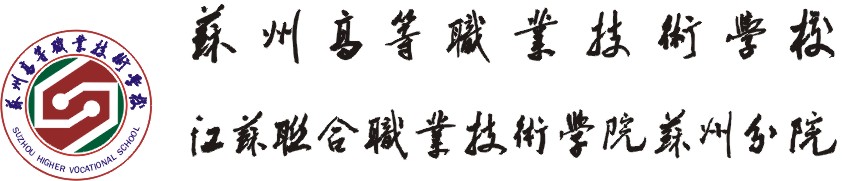 经济贸易系2021-2022学年第二学期教学工作总结本学期经济贸易系在校党委、校长室的正确领导下，按照学校2022年工作思路目标和任务，深入贯彻落习近平总书记关于职业教育工作的重要指示和全国职业教育大会精神，坚持稳中求进工作总基调，坚持面上推进和重点突破相结合，聚焦“提高质量、提升形象”两大任务，落实好“三个文件”（《国家职业教育改革实施方案》《职业教育提质培优行动计划（2020—2023年）》《关于推动现代职业教育高质量发展的意见》），突破“五大重点”（推动职业本科教育稳中有进；推进中等职业教育多样化发展；使“职教高考”成为高职招生主渠道；推动职业教育数字化升级；打造职业教育内涵建设工作闭环），努力把习近平总书记对职业教育“大有可为”的殷切期待转化为职教战线“大有作为”的生动实践，以“领航学校建设”“五年制高职人才培养评估”为核心，聚焦高质量发展，以“引领发展、服务师生”为理念，用高质量的课堂培养高质量的学生，推动学校事业再上新台阶。做好疫情防控的同时，开展好线上线下教学工作，主要完成以下工作任务：一、继续做好系部教学各项常规管理工作1.开展学习、落实学校有关教育教学管理文件精神和教学督导工作要求，进一步促进教育教学管理科学化、规范化、制度化，促进教育教学质量提高。2.本学期我系开设2个五年制高职专业（电子商务、国际商务）、1个中高职衔接专业（会计事务）、1个中职专业（物流服务与管理），中西部合作教学19电商铜仁2个班，共31个班级（包含3个会计农校班），在校生共计1000余人，任教教师数量（含处室、外聘不在编制等）达到60余人。班级数量较多，管理难度也较大，但整个学期教学秩序井然有序，师生教与学的状态均较好。3.系部全面认真做好日常教学管理工作，进一步规范调课、代课、考试考查和成绩评定、录入等环节。因本学期疫情的特殊情况，展开了线上教学，系部积极制定了适合线上教学的计划和方案，在行动课堂的理念的指导下，全体教师做好了充分的准备工作顺利开展了线上教学工作，通过开展线上教学系列活动丰富了线上教学内容，本学期教育教学工作平稳有序推进。    4．完成了中职系统数据填报、19物流服务与管理体检、学考技能补考和注册入学，19会计3+3班级体检和转段入学、公开课资料汇总、实验实训室使用情况汇总、下学期课务安排、教材征订、教材评价、期末教学检查等各项任务。5.各教研室、教研组开展了丰富的教研活动，指导教师掌握信息化时代的先进教育教学技术，不断学习新理念、新方法和改革新动向，用行动课堂的理念进行教学，促进教师整体教学水平不断提升。二、全面建设和加强商贸专业师资队伍建设1.积极准备“三说”系列活动，通过说专业群、说专业、说课标和课程全面提升了整体专业认知水平，对目前专业情况进行了梳理，做好充分准备迎接五年制高职人才培养评估。2.全系教师参加了江苏省中小学教师信息化技术应用能力提升工程第三批培训和2022年度职业学校教师教学能力提升线上培训。3.多位教师参加了学校组织的课程思政系列专项培训第二期，通过培训教师教学能力和综合素养得到了全面提升。4.为认真落实学校“行动课堂”实施方案，进一步实现教学质量提升，扎实推进学校领航计划建设工作，各教研组积极组织行动课堂展示活动，对于教师素质提升和优化教学质量方面成绩显著。5.本学期系部超过1/3的老师开设了行动课堂主题校级公开课，并且都是以在线直播的方式进行的，对于教师们来说也是一次全新的挑战，开课教师获得了一致好评。6.组织教师参加各类各级培训和竞赛，我系优秀教师团队参加了2022年苏州市职业学校教学能力比赛和其他的行业比赛，也取得了一些成绩，但是还有很大的提升空间。7.开展教师学历提升工作，本学期有多名教师继续参加在职硕士研究生的学习，不断提升教师学历水平和综合素质。8.组织优秀教学团队积极开发适合本专业的新型活页式校本教材，目前正在编制中三、加快建设系部实训基地为了突出职业教育特色，培养社会需要的技术技能人才，加快领航建设速度、提高建设质量，2020年以来，我系投资300余万元建设了功能先进的经贸类实训室四个，分别是“商品采编和新媒体实训室”、“国贸立体沙盘实训室”、“智慧商务实训室”、“商务礼仪实训室”。本学期我系对实训室设备进行了维护和更新，以领航建设为契机建设了符合实训需要的现代化实训室。认真组织研究职业学校现代化实训基地建设规划，认真研读建设标准，进一步完善各专业的实训课程体系，提高商务实训基地信息化管理水平和使用效益，加强与实训基地设备相配套的数字化教学环境和技能教学资源库建设，为创建江苏省现代化实训基地做准备。实训室在教学中，特别是在实践实训课教学中的作用是巨大的，如何充分利用好实训场所，发挥实训场所最大的作用值得我们进一步研究。四、教科研方面在科研方面，不断完善各项科研管理制度,调动教师的科研积极性,通过科研联络员加强与科研处的工作联系,保持信息畅通，将教研、科研项目申报的消息能够及时传达给每一位教师。积极组织和鼓励教师参加课题申报和教科研相关论文的评比。本学期每位教师撰写科研考核论文1篇，发表论文若干篇。多位教师参与省市级课题结题1项。2021年底申报的2项行动课堂主题的校本课题目前确定已经立项，接下来课题组成员将展开课题研究工作，不断提升教科研能力。       经济贸易系                                                     2022年6月30日